Тема 760 задачи "Электромагнитное поле точечного заряда, движущегося произвольным образом", а тема 748* "Излучение электромагнитных волн Вектор Герца и разложение по мультиполям". Решить 2 задачи со всеми подробностями, то есть расписать все интегралы, уравнения и другие расчёты. Также нарисовать подробно рисунки.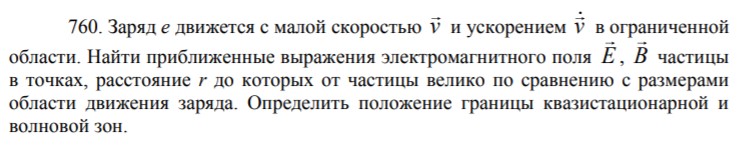 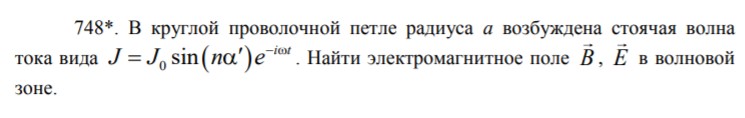 